Attack How does the dancer begin a movement?Sharp                                                                                                  SmoothSudden                                                                                                    SustainedTensionWhat’s the muscle tone like? How much are the muscles engaged and working? Tight                                                                                                   LooseForceHow much effort is used?Strong                                                                                                   GentlexWeightHow does the dancer work with gravity?Is the dancer grounded and connected to the earth – or floating and lifting away?Heavyxxxxxxx                                                                                      LightxxFlowHow does the dancer connect the movements?Is it tight & contained—or freely moving? Bound                                                                                                       Freexcc                   (Constrained)What are some other words that describe the energy in this dance? Write them here: Student Name:      Name of Dance:      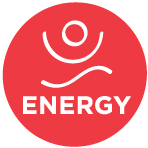 Mark how you think each kind of energy mostly happens in this dance.                          EXAMPLE:   Sharp                                                                                    ✖                Smooth